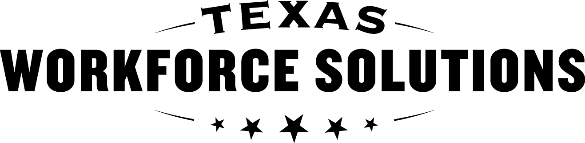 Texas Workforce CommissionVocational Rehabilitation ServicesPulmonary Evaluation Report  Texas Workforce CommissionVocational Rehabilitation ServicesPulmonary Evaluation Report  Texas Workforce CommissionVocational Rehabilitation ServicesPulmonary Evaluation Report  Texas Workforce CommissionVocational Rehabilitation ServicesPulmonary Evaluation Report  Texas Workforce CommissionVocational Rehabilitation ServicesPulmonary Evaluation Report  Texas Workforce CommissionVocational Rehabilitation ServicesPulmonary Evaluation Report  Texas Workforce CommissionVocational Rehabilitation ServicesPulmonary Evaluation Report  Texas Workforce CommissionVocational Rehabilitation ServicesPulmonary Evaluation Report  Texas Workforce CommissionVocational Rehabilitation ServicesPulmonary Evaluation Report  Texas Workforce CommissionVocational Rehabilitation ServicesPulmonary Evaluation Report  Texas Workforce CommissionVocational Rehabilitation ServicesPulmonary Evaluation Report  Texas Workforce CommissionVocational Rehabilitation ServicesPulmonary Evaluation Report  Texas Workforce CommissionVocational Rehabilitation ServicesPulmonary Evaluation Report  Texas Workforce CommissionVocational Rehabilitation ServicesPulmonary Evaluation Report  Texas Workforce CommissionVocational Rehabilitation ServicesPulmonary Evaluation Report  The information requested is necessary to help counselors determine eligibility and/or a plan for rehabilitation services for the person named.  The information requested is necessary to help counselors determine eligibility and/or a plan for rehabilitation services for the person named.  The information requested is necessary to help counselors determine eligibility and/or a plan for rehabilitation services for the person named.  The information requested is necessary to help counselors determine eligibility and/or a plan for rehabilitation services for the person named.  The information requested is necessary to help counselors determine eligibility and/or a plan for rehabilitation services for the person named.  The information requested is necessary to help counselors determine eligibility and/or a plan for rehabilitation services for the person named.  The information requested is necessary to help counselors determine eligibility and/or a plan for rehabilitation services for the person named.  The information requested is necessary to help counselors determine eligibility and/or a plan for rehabilitation services for the person named.  The information requested is necessary to help counselors determine eligibility and/or a plan for rehabilitation services for the person named.  The information requested is necessary to help counselors determine eligibility and/or a plan for rehabilitation services for the person named.  The information requested is necessary to help counselors determine eligibility and/or a plan for rehabilitation services for the person named.  The information requested is necessary to help counselors determine eligibility and/or a plan for rehabilitation services for the person named.  The information requested is necessary to help counselors determine eligibility and/or a plan for rehabilitation services for the person named.  The information requested is necessary to help counselors determine eligibility and/or a plan for rehabilitation services for the person named.  The information requested is necessary to help counselors determine eligibility and/or a plan for rehabilitation services for the person named.  The information requested is necessary to help counselors determine eligibility and/or a plan for rehabilitation services for the person named.  The information requested is necessary to help counselors determine eligibility and/or a plan for rehabilitation services for the person named.  The information requested is necessary to help counselors determine eligibility and/or a plan for rehabilitation services for the person named.  The information requested is necessary to help counselors determine eligibility and/or a plan for rehabilitation services for the person named.  The information requested is necessary to help counselors determine eligibility and/or a plan for rehabilitation services for the person named.  Return Information ToReturn Information ToReturn Information ToReturn Information ToReturn Information ToReturn Information ToReturn Information ToReturn Information ToReturn Information ToReturn Information ToReturn Information ToReturn Information ToReturn Information ToReturn Information ToReturn Information ToReturn Information ToReturn Information ToReturn Information ToReturn Information ToReturn Information ToName:Name:Name:Name:Name:Name:Name:Name:Name:Name:Name:Name:Name:Name:Telephone number:(   )      Telephone number:(   )      Telephone number:(   )      Telephone number:(   )      Telephone number:(   )      Telephone number:(   )      Address:Address:Address:Address:Address:Address:Address:Address:Address:City:City:City:City:City:State:State:State:State:State:ZIP code:Customer DataCustomer DataCustomer DataCustomer DataCustomer DataCustomer DataCustomer DataCustomer DataCustomer DataCustomer DataCustomer DataCustomer DataCustomer DataCustomer DataCustomer DataCustomer DataCustomer DataCustomer DataCustomer DataCustomer DataName:Name:Name:Name:Name:Name:Birth date:Birth date:Birth date:Birth date:Case ID number:Case ID number:Case ID number:Case ID number:Case ID number:Case ID number:Telephone number:(   )      Telephone number:(   )      Telephone number:(   )      Telephone number:(   )      Reported disability:      Reported disability:      Reported disability:      Reported disability:      Reported disability:      Reported disability:      Reported disability:      Reported disability:      Reported disability:      Reported disability:      Reported disability:      Reported disability:      Reported disability:      Reported disability:      Reported disability:      Reported disability:      Reported disability:      Reported disability:      Reported disability:      Reported disability:      Reason for referral:      Reason for referral:      Reason for referral:      Reason for referral:      Reason for referral:      Reason for referral:      Reason for referral:      Reason for referral:      Reason for referral:      Reason for referral:      Reason for referral:      Reason for referral:      Reason for referral:      Reason for referral:      Reason for referral:      Reason for referral:      Reason for referral:      Reason for referral:      Reason for referral:      Reason for referral:      Test ResultsTest ResultsTest ResultsTest ResultsTest ResultsTest ResultsTest ResultsTest ResultsTest ResultsTest ResultsTest ResultsTest ResultsTest ResultsTest ResultsTest ResultsTest ResultsTest ResultsTest ResultsTest ResultsTest ResultsForced expiratory volume (FEV) 0.5 sec.:Forced expiratory volume (FEV) 0.5 sec.:Forced expiratory volume (FEV) 0.5 sec.:Forced expiratory volume (FEV) 0.5 sec.:Forced expiratory volume (FEV) 0.5 sec.:Forced expiratory volume (FEV) 0.5 sec.:Forced expiratory volume (FEV) 0.5 sec.:Forced expiratory volume (FEV) 0.5 sec.:Forced expiratory volume (FEV) 0.5 sec.:FEV 1.0 sec.:FEV 1.0 sec.:FEV 1.0 sec.:FEV 1.0 sec.:FEV 3.0 sec.:FEV 3.0 sec.:FEV 3.0 sec.:FEV 3.0 sec.:FEV 3.0 sec.:FEV 3.0 sec.:FEV 3.0 sec.:Maximum voluntary ventilation (MVV):        L/min.Maximum voluntary ventilation (MVV):        L/min.Maximum voluntary ventilation (MVV):        L/min.Maximum voluntary ventilation (MVV):        L/min.Maximum voluntary ventilation (MVV):        L/min.Maximum voluntary ventilation (MVV):        L/min.Maximum voluntary ventilation (MVV):        L/min.Maximum voluntary ventilation (MVV):        L/min.Maximum voluntary ventilation (MVV):        L/min.Total vital capacity:       ml.Total vital capacity:       ml.Total vital capacity:       ml.Total vital capacity:       ml.Predicted vital capacity:       ml.Predicted vital capacity:       ml.Predicted vital capacity:       ml.Predicted vital capacity:       ml.Predicted vital capacity:       ml.Predicted vital capacity:       ml.Predicted vital capacity:       ml.Other objective test results:Other objective test results:Other objective test results:Other objective test results:Other objective test results:Other objective test results:Other objective test results:Other objective test results:Other objective test results:Other objective test results:Other objective test results:Other objective test results:Other objective test results:Other objective test results:Other objective test results:Other objective test results:Other objective test results:Other objective test results:Other objective test results:Other objective test results:DiagnosisDiagnosisDiagnosisDiagnosisDiagnosisDiagnosisDiagnosisDiagnosisDiagnosisDiagnosisDiagnosisDiagnosisDiagnosisDiagnosisDiagnosisDiagnosisDiagnosisDiagnosisDiagnosisDiagnosisCondition:      Condition:      Condition:      Condition:      Condition:      Condition:      Condition:      Condition:      Condition:      Condition:      Condition:      Condition:      Condition:      Condition:      Condition:      Condition:      Condition:      Condition:      Condition:      Condition:      Major symptoms:      Major symptoms:      Major symptoms:      Major symptoms:      Major symptoms:      Major symptoms:      Major symptoms:      Major symptoms:      Major symptoms:      Major symptoms:      Major symptoms:      Major symptoms:      Major symptoms:      Major symptoms:      Major symptoms:      Major symptoms:      Major symptoms:      Major symptoms:      Major symptoms:      Major symptoms:      Duration:       yearsDuration:       yearsDegree of impairment (type x to select):    mild      moderate      severeDegree of impairment (type x to select):    mild      moderate      severeDegree of impairment (type x to select):    mild      moderate      severeDegree of impairment (type x to select):    mild      moderate      severeDegree of impairment (type x to select):    mild      moderate      severeDegree of impairment (type x to select):    mild      moderate      severeDegree of impairment (type x to select):    mild      moderate      severeDegree of impairment (type x to select):    mild      moderate      severeDegree of impairment (type x to select):    mild      moderate      severeDegree of impairment (type x to select):    mild      moderate      severeDegree of impairment (type x to select):    mild      moderate      severeDegree of impairment (type x to select):    mild      moderate      severeDegree of impairment (type x to select):    mild      moderate      severeDegree of impairment (type x to select):    mild      moderate      severeDegree of impairment (type x to select):    mild      moderate      severeDegree of impairment (type x to select):    mild      moderate      severeDegree of impairment (type x to select):    mild      moderate      severeDegree of impairment (type x to select):    mild      moderate      severeDisease is:      stable       progressive       improving       recurrentDisease is:      stable       progressive       improving       recurrentDisease is:      stable       progressive       improving       recurrentDisease is:      stable       progressive       improving       recurrentDisease is:      stable       progressive       improving       recurrentDisease is:      stable       progressive       improving       recurrentDisease is:      stable       progressive       improving       recurrentDisease is:      stable       progressive       improving       recurrentDisease is:      stable       progressive       improving       recurrentDisease is:      stable       progressive       improving       recurrentDisease is:      stable       progressive       improving       recurrentDisease is:      stable       progressive       improving       recurrentDisease is:      stable       progressive       improving       recurrentDisease is:      stable       progressive       improving       recurrentDisease is:      stable       progressive       improving       recurrentDisease is:      stable       progressive       improving       recurrentDisease is:      stable       progressive       improving       recurrentDisease is:      stable       progressive       improving       recurrentDisease is:      stable       progressive       improving       recurrentDisease is:      stable       progressive       improving       recurrentTreatment now being given:      Treatment now being given:      Treatment now being given:      Treatment now being given:      Treatment now being given:      Treatment now being given:      Treatment now being given:      Treatment now being given:      Treatment now being given:      Treatment now being given:      Treatment now being given:      Treatment now being given:      Treatment now being given:      Treatment now being given:      Treatment now being given:      Treatment now being given:      Treatment now being given:      Treatment now being given:      Treatment now being given:      Treatment now being given:      Is special equipment or oxygen used?   Yes	   NoIs special equipment or oxygen used?   Yes	   NoIs special equipment or oxygen used?   Yes	   NoIs special equipment or oxygen used?   Yes	   NoIs special equipment or oxygen used?   Yes	   NoIs special equipment or oxygen used?   Yes	   NoIs special equipment or oxygen used?   Yes	   NoIf yes, what?      If yes, what?      If yes, what?      If yes, what?      If yes, what?      If yes, what?      If yes, what?      If yes, what?      If yes, what?      If yes, what?      If yes, what?      If yes, what?      If yes, what?      Is other treatment needed?    Yes	   NoIs other treatment needed?    Yes	   NoIs other treatment needed?    Yes	   NoIs other treatment needed?    Yes	   NoIs other treatment needed?    Yes	   NoIs other treatment needed?    Yes	   NoIs other treatment needed?    Yes	   NoIf yes, what?      If yes, what?      If yes, what?      If yes, what?      If yes, what?      If yes, what?      If yes, what?      If yes, what?      If yes, what?      If yes, what?      If yes, what?      If yes, what?      If yes, what?      If tuberculosis:Date of onset:      If tuberculosis:Date of onset:      If tuberculosis:Date of onset:      If tuberculosis:Date of onset:      If tuberculosis:Date of onset:      If tuberculosis:Date of onset:      If tuberculosis:Date of onset:      Type of treatment (specify):Type of treatment (specify):Type of treatment (specify):Type of treatment (specify):Type of treatment (specify):Type of treatment (specify):Type of treatment (specify):Type of treatment (specify):Type of treatment (specify):Type of treatment (specify):Type of treatment (specify):Type of treatment (specify):Type of treatment (specify):Dates of last positive sputum:           smear:           culture:           x-ray:      Dates of last positive sputum:           smear:           culture:           x-ray:      Dates of last positive sputum:           smear:           culture:           x-ray:      Dates of last positive sputum:           smear:           culture:           x-ray:      Dates of last positive sputum:           smear:           culture:           x-ray:      Dates of last positive sputum:           smear:           culture:           x-ray:      Dates of last positive sputum:           smear:           culture:           x-ray:      Dates of last positive sputum:           smear:           culture:           x-ray:      Dates of last positive sputum:           smear:           culture:           x-ray:      Dates of last positive sputum:           smear:           culture:           x-ray:      Dates of last positive sputum:           smear:           culture:           x-ray:      Dates of last positive sputum:           smear:           culture:           x-ray:      Dates of last positive sputum:           smear:           culture:           x-ray:      Dates of last positive sputum:           smear:           culture:           x-ray:      Dates of last positive sputum:           smear:           culture:           x-ray:      Dates of last positive sputum:           smear:           culture:           x-ray:      Dates of last positive sputum:           smear:           culture:           x-ray:      Dates of last positive sputum:           smear:           culture:           x-ray:      Dates of last positive sputum:           smear:           culture:           x-ray:      Dates of last positive sputum:           smear:           culture:           x-ray:      Where are follow-up exams obtained?       Where are follow-up exams obtained?       Where are follow-up exams obtained?       Where are follow-up exams obtained?       Where are follow-up exams obtained?       Where are follow-up exams obtained?       Where are follow-up exams obtained?       Where are follow-up exams obtained?       Where are follow-up exams obtained?       Where are follow-up exams obtained?       Where are follow-up exams obtained?       Where are follow-up exams obtained?       Where are follow-up exams obtained?       Where are follow-up exams obtained?       Where are follow-up exams obtained?       Where are follow-up exams obtained?       Where are follow-up exams obtained?       Where are follow-up exams obtained?       Where are follow-up exams obtained?       Where are follow-up exams obtained?       How long considered inactive?       How long considered inactive?       How long considered inactive?       How long considered inactive?       How long considered inactive?       How long considered inactive?       How long considered inactive?       How long considered inactive?       How long considered inactive?       How long considered inactive?       How long considered inactive?       How long considered inactive?       How long considered inactive?       How long considered inactive?       How long considered inactive?       How long considered inactive?       How long considered inactive?       How long considered inactive?       How long considered inactive?       How long considered inactive?       Prescribed Medications/DosagePrescribed Medications/DosagePrescribed Medications/DosagePrescribed Medications/DosageIndications (Purpose)Indications (Purpose)Indications (Purpose)Indications (Purpose)Indications (Purpose)Indications (Purpose)Indications (Purpose)Indications (Purpose)Indications (Purpose)Possible Side EffectsPossible Side EffectsPossible Side EffectsPossible Side EffectsPossible Side EffectsPossible Side EffectsPossible Side EffectsFunctional AbilityFunctional AbilityFunctional AbilityFunctional AbilityFunctional AbilityFunctional AbilityFunctional AbilityFunctional AbilityFunctional AbilityFunctional AbilityFunctional AbilityFunctional AbilityFunctional AbilityFunctional AbilityFunctional AbilityFunctional AbilityFunctional AbilityFunctional AbilityFunctional AbilityFunctional AbilityWhat can the patient do now? Enter X to select capacities that are applicable during an 8-hour day.What can the patient do now? Enter X to select capacities that are applicable during an 8-hour day.What can the patient do now? Enter X to select capacities that are applicable during an 8-hour day.What can the patient do now? Enter X to select capacities that are applicable during an 8-hour day.What can the patient do now? Enter X to select capacities that are applicable during an 8-hour day.What can the patient do now? Enter X to select capacities that are applicable during an 8-hour day.What can the patient do now? Enter X to select capacities that are applicable during an 8-hour day.What can the patient do now? Enter X to select capacities that are applicable during an 8-hour day.What can the patient do now? Enter X to select capacities that are applicable during an 8-hour day.What can the patient do now? Enter X to select capacities that are applicable during an 8-hour day.What can the patient do now? Enter X to select capacities that are applicable during an 8-hour day.What can the patient do now? Enter X to select capacities that are applicable during an 8-hour day.What can the patient do now? Enter X to select capacities that are applicable during an 8-hour day.What can the patient do now? Enter X to select capacities that are applicable during an 8-hour day.What can the patient do now? Enter X to select capacities that are applicable during an 8-hour day.What can the patient do now? Enter X to select capacities that are applicable during an 8-hour day.What can the patient do now? Enter X to select capacities that are applicable during an 8-hour day.What can the patient do now? Enter X to select capacities that are applicable during an 8-hour day.What can the patient do now? Enter X to select capacities that are applicable during an 8-hour day.What can the patient do now? Enter X to select capacities that are applicable during an 8-hour day.Sitting:	Sitting:	   Unlimited   Unlimited   75% of time   75% of time   75% of time   75% of time   75% of time   50-75% of time   50-75% of time   50-75% of time   50-75% of time   25-50% of time   25-50% of time   25-50% of time   25-50% of time   25-50% of time   25-50% of time   10% or less   10% or lessWalking:Walking:   Unlimited   Unlimited   1-2 miles   1-2 miles   1-2 miles   1-2 miles   1-2 miles   ½-1 mile   ½-1 mile   ½-1 mile   ½-1 mile   1-2 blocks   1-2 blocks   1-2 blocks   1-2 blocks   1-2 blocks   1-2 blocks   100 ft. or less   100 ft. or lessLifting:Lifting:   60-100 lb.   60-100 lb.   40-60 lb.   40-60 lb.   40-60 lb.   40-60 lb.   40-60 lb.   25-40 lb.   25-40 lb.   25-40 lb.   25-40 lb.   10-25 lb.   10-25 lb.   10-25 lb.   10-25 lb.   10-25 lb.   10-25 lb.   10 lb. or less   10 lb. or lessStairs:Stairs:   Unlimited   Unlimited   2 flights   2 flights   2 flights   2 flights   2 flights   1 flight   1 flight   1 flight   1 flight   1-4 steps   1-4 steps   1-4 steps   1-4 steps   1-4 steps   1-4 steps   none   noneBending:Bending:   Unlimited   Unlimited   Limited   Limited   Limited   Limited   LimitedOther:      Other:      Other:      Other:      Other:      Other:      Other:      Other:      Other:      Other:      Other:      Other:      Other:      Other:      Other:      Other:      Other:      Other:      Other:      Other:      PrognosisPrognosisPrognosisPrognosisPrognosisPrognosisPrognosisPrognosisPrognosisPrognosisPrognosisPrognosisPrognosisPrognosisPrognosisPrognosisPrognosisPrognosisPrognosisPrognosis1.	For improvement of pulmonary disease:1.	For improvement of pulmonary disease:1.	For improvement of pulmonary disease:1.	For improvement of pulmonary disease:1.	For improvement of pulmonary disease:1.	For improvement of pulmonary disease:1.	For improvement of pulmonary disease:1.	For improvement of pulmonary disease:1.	For improvement of pulmonary disease:1.	For improvement of pulmonary disease:   good       poor       questionable   good       poor       questionable   good       poor       questionable   good       poor       questionable   good       poor       questionable   good       poor       questionable   good       poor       questionable   good       poor       questionable   good       poor       questionable   good       poor       questionable2.	As to longevity and general health:2.	As to longevity and general health:2.	As to longevity and general health:2.	As to longevity and general health:2.	As to longevity and general health:2.	As to longevity and general health:2.	As to longevity and general health:2.	As to longevity and general health:2.	As to longevity and general health:2.	As to longevity and general health:   good       poor       questionable   good       poor       questionable   good       poor       questionable   good       poor       questionable   good       poor       questionable   good       poor       questionable   good       poor       questionable   good       poor       questionable   good       poor       questionable   good       poor       questionable3.	As to work capacity (moderately active job):3.	As to work capacity (moderately active job):3.	As to work capacity (moderately active job):3.	As to work capacity (moderately active job):3.	As to work capacity (moderately active job):3.	As to work capacity (moderately active job):3.	As to work capacity (moderately active job):3.	As to work capacity (moderately active job):3.	As to work capacity (moderately active job):3.	As to work capacity (moderately active job):   improve       decline       remain the same   improve       decline       remain the same   improve       decline       remain the same   improve       decline       remain the same   improve       decline       remain the same   improve       decline       remain the same   improve       decline       remain the same   improve       decline       remain the same   improve       decline       remain the same   improve       decline       remain the same4.	Probable ultimate work capacity:4.	Probable ultimate work capacity:4.	Probable ultimate work capacity:4.	Probable ultimate work capacity:4.	Probable ultimate work capacity:4.	Probable ultimate work capacity:4.	Probable ultimate work capacity:4.	Probable ultimate work capacity:4.	Probable ultimate work capacity:4.	Probable ultimate work capacity:   full-time       part-time       unknown   full-time       part-time       unknown   full-time       part-time       unknown   full-time       part-time       unknown   full-time       part-time       unknown   full-time       part-time       unknown   full-time       part-time       unknown   full-time       part-time       unknown   full-time       part-time       unknown   full-time       part-time       unknown	Enter the number of hours of work per day recommended:      	Enter the number of hours of work per day recommended:      	Enter the number of hours of work per day recommended:      	Enter the number of hours of work per day recommended:      	Enter the number of hours of work per day recommended:      	Enter the number of hours of work per day recommended:      	Enter the number of hours of work per day recommended:      	Enter the number of hours of work per day recommended:      	Enter the number of hours of work per day recommended:      	Enter the number of hours of work per day recommended:      	Enter the number of hours of work per day recommended:      	Enter the number of hours of work per day recommended:      	Enter the number of hours of work per day recommended:      	Enter the number of hours of work per day recommended:      	Enter the number of hours of work per day recommended:      	Enter the number of hours of work per day recommended:      	Enter the number of hours of work per day recommended:      	Enter the number of hours of work per day recommended:      	Enter the number of hours of work per day recommended:      	Enter the number of hours of work per day recommended:      	Enter the number of weeks or months this limitation is expected to last:      	Enter the number of weeks or months this limitation is expected to last:      	Enter the number of weeks or months this limitation is expected to last:      	Enter the number of weeks or months this limitation is expected to last:      	Enter the number of weeks or months this limitation is expected to last:      	Enter the number of weeks or months this limitation is expected to last:      	Enter the number of weeks or months this limitation is expected to last:      	Enter the number of weeks or months this limitation is expected to last:      	Enter the number of weeks or months this limitation is expected to last:      	Enter the number of weeks or months this limitation is expected to last:      	Enter the number of weeks or months this limitation is expected to last:      	Enter the number of weeks or months this limitation is expected to last:      	Enter the number of weeks or months this limitation is expected to last:      	Enter the number of weeks or months this limitation is expected to last:      	Enter the number of weeks or months this limitation is expected to last:      	Enter the number of weeks or months this limitation is expected to last:      	Enter the number of weeks or months this limitation is expected to last:      	Enter the number of weeks or months this limitation is expected to last:      	Enter the number of weeks or months this limitation is expected to last:      	Enter the number of weeks or months this limitation is expected to last:      5.	Types of activity to be avoided:      5.	Types of activity to be avoided:      5.	Types of activity to be avoided:      5.	Types of activity to be avoided:      5.	Types of activity to be avoided:      5.	Types of activity to be avoided:      5.	Types of activity to be avoided:      5.	Types of activity to be avoided:      5.	Types of activity to be avoided:      5.	Types of activity to be avoided:      5.	Types of activity to be avoided:      5.	Types of activity to be avoided:      5.	Types of activity to be avoided:      5.	Types of activity to be avoided:      5.	Types of activity to be avoided:      5.	Types of activity to be avoided:      5.	Types of activity to be avoided:      5.	Types of activity to be avoided:      5.	Types of activity to be avoided:      5.	Types of activity to be avoided:      6.	Working conditions to be avoided:      	6.	Working conditions to be avoided:      	6.	Working conditions to be avoided:      	6.	Working conditions to be avoided:      	6.	Working conditions to be avoided:      	6.	Working conditions to be avoided:      	6.	Working conditions to be avoided:      	6.	Working conditions to be avoided:      	6.	Working conditions to be avoided:      	6.	Working conditions to be avoided:      	6.	Working conditions to be avoided:      	6.	Working conditions to be avoided:      	6.	Working conditions to be avoided:      	6.	Working conditions to be avoided:      	6.	Working conditions to be avoided:      	6.	Working conditions to be avoided:      	6.	Working conditions to be avoided:      	6.	Working conditions to be avoided:      	6.	Working conditions to be avoided:      	6.	Working conditions to be avoided:      	7.	Enter the number of weeks or months that medical check-ups are needed:      7.	Enter the number of weeks or months that medical check-ups are needed:      7.	Enter the number of weeks or months that medical check-ups are needed:      7.	Enter the number of weeks or months that medical check-ups are needed:      7.	Enter the number of weeks or months that medical check-ups are needed:      7.	Enter the number of weeks or months that medical check-ups are needed:      7.	Enter the number of weeks or months that medical check-ups are needed:      7.	Enter the number of weeks or months that medical check-ups are needed:      7.	Enter the number of weeks or months that medical check-ups are needed:      7.	Enter the number of weeks or months that medical check-ups are needed:      7.	Enter the number of weeks or months that medical check-ups are needed:      7.	Enter the number of weeks or months that medical check-ups are needed:      7.	Enter the number of weeks or months that medical check-ups are needed:      7.	Enter the number of weeks or months that medical check-ups are needed:      7.	Enter the number of weeks or months that medical check-ups are needed:      7.	Enter the number of weeks or months that medical check-ups are needed:      7.	Enter the number of weeks or months that medical check-ups are needed:      7.	Enter the number of weeks or months that medical check-ups are needed:      7.	Enter the number of weeks or months that medical check-ups are needed:      7.	Enter the number of weeks or months that medical check-ups are needed:      Recommendations or RemarksRecommendations or RemarksRecommendations or RemarksRecommendations or RemarksRecommendations or RemarksRecommendations or RemarksRecommendations or RemarksRecommendations or RemarksRecommendations or RemarksRecommendations or RemarksRecommendations or RemarksRecommendations or RemarksRecommendations or RemarksRecommendations or RemarksRecommendations or RemarksRecommendations or RemarksRecommendations or RemarksRecommendations or RemarksRecommendations or RemarksRecommendations or RemarksAll information is to be treated as confidential. Examinee has the legal right to see this report when the examinee requests.All information is to be treated as confidential. Examinee has the legal right to see this report when the examinee requests.All information is to be treated as confidential. Examinee has the legal right to see this report when the examinee requests.All information is to be treated as confidential. Examinee has the legal right to see this report when the examinee requests.All information is to be treated as confidential. Examinee has the legal right to see this report when the examinee requests.All information is to be treated as confidential. Examinee has the legal right to see this report when the examinee requests.All information is to be treated as confidential. Examinee has the legal right to see this report when the examinee requests.All information is to be treated as confidential. Examinee has the legal right to see this report when the examinee requests.All information is to be treated as confidential. Examinee has the legal right to see this report when the examinee requests.All information is to be treated as confidential. Examinee has the legal right to see this report when the examinee requests.All information is to be treated as confidential. Examinee has the legal right to see this report when the examinee requests.All information is to be treated as confidential. Examinee has the legal right to see this report when the examinee requests.All information is to be treated as confidential. Examinee has the legal right to see this report when the examinee requests.All information is to be treated as confidential. Examinee has the legal right to see this report when the examinee requests.All information is to be treated as confidential. Examinee has the legal right to see this report when the examinee requests.All information is to be treated as confidential. Examinee has the legal right to see this report when the examinee requests.All information is to be treated as confidential. Examinee has the legal right to see this report when the examinee requests.All information is to be treated as confidential. Examinee has the legal right to see this report when the examinee requests.All information is to be treated as confidential. Examinee has the legal right to see this report when the examinee requests.All information is to be treated as confidential. Examinee has the legal right to see this report when the examinee requests.Type or print physician’s name and address: Type or print physician’s name and address: Type or print physician’s name and address: Type or print physician’s name and address: Type or print physician’s name and address: Type or print physician’s name and address: Type or print physician’s name and address: Type or print physician’s name and address: Type or print physician’s name and address: Type or print physician’s name and address: Type or print physician’s name and address: Type or print physician’s name and address: Type or print physician’s name and address: Type or print physician’s name and address: Type or print physician’s name and address: Telephone number:(   )      Telephone number:(   )      Telephone number:(   )      Telephone number:(   )      Telephone number:(   )      Address:Address:Address:Address:Address:Address:Address:Address:Address:Address:Address:City:City:City:City:State:State:ZIP Code:ZIP Code:ZIP Code:Physician’s Signature:X      Physician’s Signature:X      Physician’s Signature:X      Physician’s Signature:X      Physician’s Signature:X      Physician’s Signature:X      Physician’s Signature:X      Physician’s Signature:X      Physician’s Signature:X      Physician’s Signature:X      Physician’s Signature:X      Physician’s Signature:X      Physician’s Signature:X      Physician’s Signature:X      Physician’s Signature:X      Examination date:Examination date:Examination date:Examination date:Examination date: